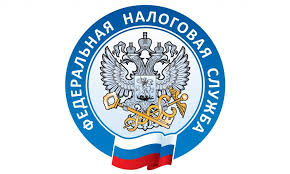 О направлении вопросов и ответов для предоставления разъяснений в связи с проведением частичной мобилизации в Российской Федерации         В связи с объявлением частичной мобилизации Федеральная налоговая служба  ответила на ряд вопросов (Письмо ФНС России от 28 сентября 2022 г. № АБ-4-19/12835@ «О направлении вопросов и ответов для предоставления разъяснений в связи с проведением частичной мобилизации в РФ»). Среди них:- есть ли льготы по транспортному налогу для военнослужащих;- как сдать декларацию по НДФЛ мобилизованному гражданину;- как представить расчет по страховым взносам за работников;- нужно ли самозанятому сняться с учета в случае мобилизации;- освобождены ли военнослужащие от уплаты НДФЛ;- как исполнить обязанность по уплате имущественных налогов в период военной службы.Ответы на вопросы  можно найти на сайте ФНС России в сервисе «Часто задаваемые вопросы» выбрав тематику «Налогообложение в период частичной мобилизации».